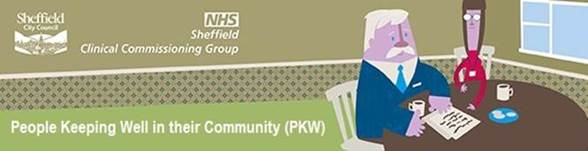                                DORE AND TOTLEY PARKS                         ECO CLEAN UP MEETING AGENDA           SATURDAY THE 24TH OF MARCH 2018 1.30PM-3.30PM                                 TOTLEY LIBRARY /CRICINTRODUCTIONS (1.30PM-1.40PM)BRAINSTORMING SESSION AROUND THE FOLLOWING:PROJECTS TO CLEAN UP BOTH PARKS I.E. LITTER/GRAFFITI/DOG FOULING ETC. (1.40PM-2.10PM)PROJECTS TO INCREASE COMMUNITY USAGE OF THE TWO SPACES I.E. COMMUNITY GARDEN PROJECT.(2.10PM-2.40PM)DISCUSSION AROUND TRANSFORMING GREEN OAK PARKS CROWN GREEN BOWLING GREEN INTO A LOW MAINTENANCE PETANQUE GREEN. (2.40PM-3.10PM)ANY OTHER SUGGESTIONS/IDEAS3.00PM -CLOSE OF MEETING